                                    ПРОЕКТ РЕШЕНИЯ«О передаче имущества в муниципальную собственность муниципального района Баймакский район Республики Башкортостан»Руководствуясь п.п. 1,2 ст.51 ФЗ «Об общих принципах организации местного самоуправления в Российской Федерации» от 06.10.2003г. №131-ФЗ,Уставом сельского поселения Мерясовский сельсовет муниципального района Баймакский район Республики Башкортостан, а также  в целях реализации вопросов местного значения, Совет СП Мерясовский сельсовет муниципального района Баймакский район решил:Передать безвозмездно в муниципальную собственность муниципального района Баймакский район Республики Башкортостан муниципальное недвижимое имущество: Мерясовский сельский клуб, находящийся по адресу: Республика Башкортостан, Баймакский район, с.Мерясово, ул. Р.Уметбаева, 1.Администрация СП Мерясовский сельсовет муниципального района Баймакский район Республики Башкортостан передать вышеназванное имущество в муниципальную собственность МР Баймакский район РБ по договору и акту приема-передачи в установленном порядке.Контроль за исполнением данного решения оставляю за собой.                 Глава сельского поселения                 Мерясовский сельсовет:                                            Хафизова Т.М.БАШ?ОРТОСТАН РЕСПУБЛИКА№Ы 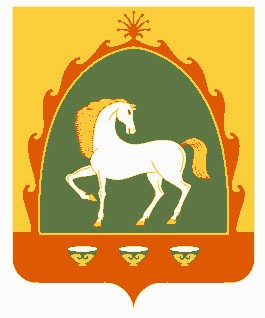 БАЙМА? РАЙОНЫМУНИЦИПАЛЬ РАЙОНЫНЫ*  МЕР»( АУЫЛ СОВЕТЫАУЫЛ БИЛ»М»№ЕСОВЕТЫ453660, Байма7 районы, Мер29 ауылы, А.Игебаев урамы, 1Тел. 8 (34751) 4-28-44РЕСПУБЛИКА БАШКОРТОСТАНСОВЕТСЕЛЬСКОГО ПОСЕЛЕНИЯ МЕРЯСОВСКИЙ СЕЛЬСОВЕТМУНИЦИПАЛЬНОГО РАЙОНАБАЙМАКСКИЙ РАЙОН453660, Баймакский  район, с.Мерясово, ул.А.Игибаева, 1Тел. 8 (34751 ) 4-28-44